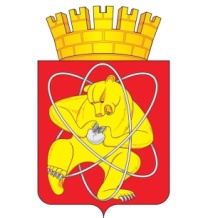 Городской округ «Закрытое административно – территориальное образование Железногорск Красноярского края»СОВЕТ ДЕПУТАТОВ ЗАТО г. ЖЕЛЕЗНОГОРСКРЕШЕНИЕ06 апреля 2023                                                                                                               № 26-313Р       г. ЖелезногорскОб отмене решения Совета депутатов ЗАТО г. Железногорск 
от 26.05.2016 № 8-35Р «Об утверждении схемы размещения нестационарных торговых объектов на территории ЗАТО Железногорск»В соответствии с Федеральным законом от 06.10.2003 № 131-ФЗ «Об общих принципах организации местного самоуправления в Российской Федерации», руководствуясь Уставом ЗАТО Железногорск, Совет депутатов ЗАТО г. ЖелезногорскРЕШИЛ:Отменить решение Совета депутатов ЗАТО г. Железногорск 
от 26.05.2016 № 8-35Р «Об утверждении схемы размещения нестационарных торговых объектов на территории ЗАТО Железногорск».Отменить решение Совета депутатов ЗАТО г. Железногорск 
от 12.07.2018 № 35-156Р «О внесении изменений в Решение Совета депутатов ЗАТО г. Железногорск от 26.05.2016 № 8-35Р «Об утверждении схемы размещения нестационарных торговых объектов на территории ЗАТО Железногорск».Отменить решение Совета депутатов ЗАТО г. Железногорск 
от 25.02.2021 № 5-47Р «О внесении изменений в Решение Совета депутатов ЗАТО г. Железногорск от 26.05.2016 № 8-35Р «Об утверждении схемы размещения нестационарных торговых объектов на территории ЗАТО Железногорск».Контроль над исполнением настоящего решения возложить на председателя постоянной комиссии по вопросам экономики, собственности и ЖКХ Д.А. Матроницкого.Настоящее решение вступает в силу после его официального опубликования.Решение подлежит опубликованию в официальном печатном издании газете «Город и горожане» и размещению на официальном сайте городского округа «Закрытое административно-территориальное образование Железногорск Красноярского края» в информационно-телекоммуникационной сети «Интернет».Председатель Совета депутатов ЗАТО г. Железногорск        Глава ЗАТО г. Железногорск                          С.Д. Проскурнин                                 Д.М. Чернятин